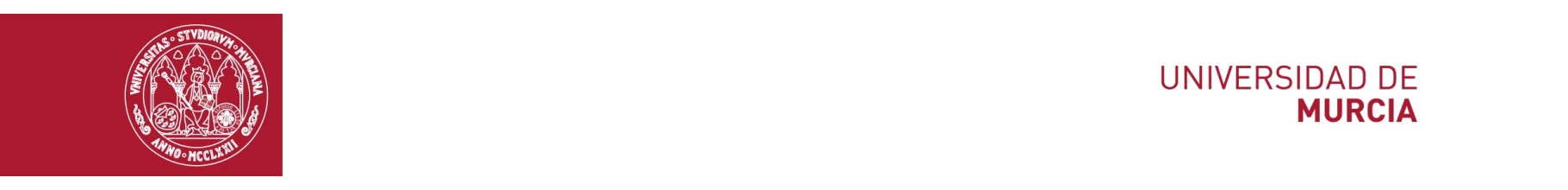 JUSTIFICACIÓN ASISTENCIA A EXÁMENEl alumno ________________________________________ con DNI nº_____________ ha asistido al exámen de la asignatura _________________________________________ _________________________________en esta Facultad en el día ___de ___________del año 20___.San Javier,  a ___ de ___________ de 20___.El profesor de la asignaturaFdo: